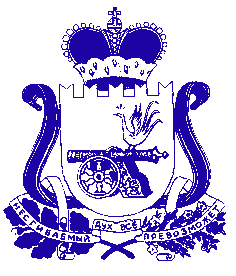 СОВЕТ ДЕПУТАТОВБЕЛЕНИНСКОГО СЕЛЬСКОГО ПОСЕЛЕНИЯ САФОНОВСКОГО РАЙОНА СМОЛЕНСКОЙ ОБЛАСТИРЕШЕНИЕот   21.07.2022                                                                                                              № 8/1О внесении изменений в  Положение о муниципальном контроле на автомобильном транспорте, городском наземном электрическим транспорте и в дорожном хозяйстве в границах населенных пунктов Беленинского сельского поселения Сафоновского района Смоленской области, утвержденное решением Совета депутатов Беленинского сельского поселения Сафоновского района Смоленской области от 18.11.2021 г. № 14В  соответствии с Федеральным законом от 31.07.2020 № 248-ФЗ «О государственном контроле (надзоре) и муниципальном контроле в Российской Федерации», руководствуясь Уставом Беленинского сельского поселения Сафоновского района Смоленской области, Совет депутатов Беленинского сельского поселения Сафоновского района Смоленской областиРЕШИЛ:1. Внести в Положение о муниципальном контроле на автомобильном транспорте, городском наземном электрическим транспорте и в дорожном хозяйстве в границах населенных пунктов Беленинского сельского поселения Сафоновского района Смоленской области, утвержденное решением Совета депутатов от 18.11.2021 г. № 14 следующие изменения:-  пункт 1.8 изложить в следующей редакции: при осуществлении муниципального контроля  на автомобильном транспорте применяется система оценки и управления рисками;- подпункт 3 пункта 3.11 раздела 3 Положения изложить в следующей редакции:временная нетрудоспособность индивидуального предпринимателя, гражданина; нахождение индивидуального предпринимателя, гражданина в служебной командировке в ином населенном пункте; участие индивидуального предпринимателя, гражданина в судебном заседании. Раздел 3 Положения дополнить пунктом 3.22 следующего содержания: «Срок проведения инспекционного визита в одном месте осуществления деятельности либо на одном производственном объекте (территории) не может превышать один рабочий день». «Срок проведения рейдового осмотра не может превышать десять рабочих дней. Срок взаимодействия с одним контролируемым лицом в период проведения рейдового осмотра не может превышать один рабочий день». 2. Настоящее решение считать неотъемлемой частью решения Совета депутатов Беленинского сельского поселения от 18.11.2021 г. № 14 «Об утверждении Положения о муниципальном контроле на автомобильном транспорте, городском наземном электрическим транспорте и в дорожном хозяйстве в границах населенных пунктов Беленинского сельского поселения Сафоновского района Смоленской области».3. Постановление подлежит размещению на официальном сайте  муниципального образования Беленинского сельского поселения Сафоновского района Смоленской области в информационно-телекоммуникационной  сети «Интернет».Глава муниципального образованияБеленинского сельского поселенияСафоновского района Смоленской области                                     Л.В. Петрик